Backcity cup 2013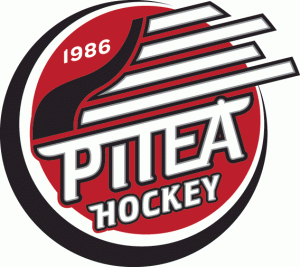              MATTIDER:Fre middag kl. 16.30 - 20.00                               Lör frukost kl. 06.00 - 09.00                               Lör lunch kl. 11.00 - 14.00Lör middag kl. 16.00 - 19.30                               Sön frukost kl. 06.30 - 09.00                               Sön lunch kl. 11.00 – 13.30Alla lag får äta när de vill mellan ovanstående tider.MENY:    Fre middag: Kebabgryta och ris                              Lör lunch: Spagetti och köttfärssås                              Lör middag: Kycklinggryta och ris                              Sön lunch: Makaroner och köttbullar